Publicado en Barcelona  el 04/12/2018 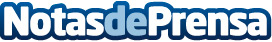 Gran éxito de recaudación y asistencia en el Solidarity Xmas TreeEn esta segunda edición se han recaudado 106.500€. Este importe se destinará a diferentes proyectos de la Fundación Pequeño Deseo y la Fundación Pasqual MaragallDatos de contacto:Barbara Del Moral618613164Nota de prensa publicada en: https://www.notasdeprensa.es/gran-exito-de-recaudacion-y-asistencia-en-el Categorias: Nacional Interiorismo Moda Sociedad Cataluña Solidaridad y cooperación Consumo http://www.notasdeprensa.es